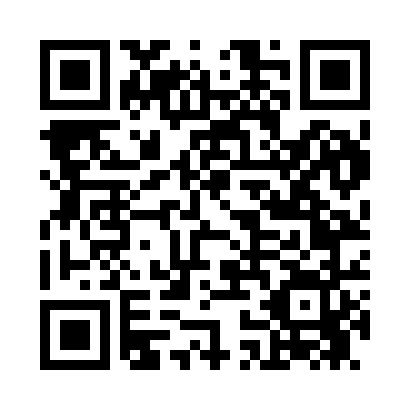 Prayer times for Alto, Arkansas, USAWed 1 May 2024 - Fri 31 May 2024High Latitude Method: Angle Based RulePrayer Calculation Method: Islamic Society of North AmericaAsar Calculation Method: ShafiPrayer times provided by https://www.salahtimes.comDateDayFajrSunriseDhuhrAsrMaghribIsha1Wed4:526:0912:584:437:489:062Thu4:506:0812:584:437:499:073Fri4:496:0712:584:447:509:084Sat4:486:0612:584:447:519:095Sun4:466:0512:584:447:529:106Mon4:456:0412:584:447:529:117Tue4:446:0312:584:447:539:128Wed4:436:0212:584:447:549:139Thu4:426:0112:584:447:559:1510Fri4:406:0012:584:447:569:1611Sat4:395:5912:584:447:579:1712Sun4:385:5812:584:457:579:1813Mon4:375:5812:584:457:589:1914Tue4:365:5712:584:457:599:2015Wed4:355:5612:584:458:009:2116Thu4:345:5512:584:458:019:2217Fri4:335:5512:584:458:019:2318Sat4:325:5412:584:458:029:2419Sun4:315:5312:584:468:039:2520Mon4:305:5312:584:468:049:2621Tue4:295:5212:584:468:049:2722Wed4:285:5112:584:468:059:2823Thu4:285:5112:584:468:069:2924Fri4:275:5012:584:468:079:3025Sat4:265:5012:584:478:079:3126Sun4:255:4912:584:478:089:3227Mon4:255:4912:594:478:099:3328Tue4:245:4812:594:478:099:3429Wed4:235:4812:594:478:109:3530Thu4:235:4812:594:478:119:3631Fri4:225:4712:594:488:119:36